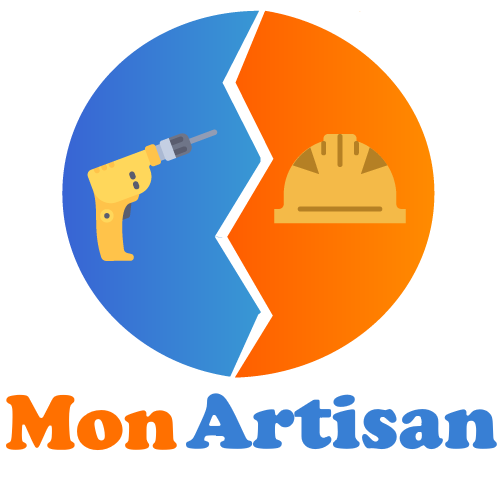 Entreprise Mon Artisan8 rue du Faubourg75000ParisTél : 00.00.00.00.00E-mail : contact@monartisan.frSite web : quilefait.comConditions de règlement:Acompte de 20% à la commande 521,40 €Acompte de 30 % au début des travaux  782,10 €Solde à la livraison, paiement comptant dès réceptionSi ce devis vous convient, merci de le retourner signé et complété de la mention « Bon pour accord et exécution du devis ».SAS Mon artisan au capital de 2500 €  Siret 111 111 1234 RCS Paris  Code APE 0000A   Désignation des travauxUnitéQtéCoût unitaireTotal HTPose de store banne pour extérieurStore banne motorisé 4Lx3,5lm U12000,00 €2000,00 €Frais de livraisonU140,00 €40,00 €Pose de volets en PVC pour porte-fenêtre Porte-fenêtre en PVC coulissante en neuf 215x120 cmU1330,00 €330,00 €Total pose volets en neuf330,00 €